Сумська міська рада VІІ СКЛИКАННЯ LXIV СЕСІЯРІШЕННЯ від 13 листопада 2019 року № 5890-МР м. СумиРозглянувши звернення громадян, розроблену та надану технічну документацію із землеустрою щодо встановлення (відновлення) меж земельної ділянки в натурі (на місцевості), відповідно до протоколу засідання постійної комісії з питань архітектури, містобудування, регулювання земельних відносин, природокористування та екології Сумської міської ради від  03.10.2019  №  169   та статей 12, 40, 79-1, 116, 118, 120, 121, 122, частини 14 статті 186 Земельного кодексу України, статті 55 Закону України «Про землеустрій», керуючись статтею 25, пунктом 34 частини першої статті 26 Закону України «Про місцеве самоврядування в Україні», Сумська міська рада  ВИРІШИЛА:1. Визнати таким, що втратив чинність, пункт 117 додатку № 4 до рішення виконавчого комітету Сумської міської Ради народних депутатів від 16.12.1993      № 723 «Про передачу в приватну власність земель» стосовно надання у приватну власність земельної ділянки площею 0,0600 га за адресою: м. Суми,                                провул. Книшевський (Книшівський), 9 Бутенку Платону Юдовичу у зв’язку з неоформленням ним права власності на земельну ділянку та переходом права власності на житловий будинок, розташований на даній земельній ділянці, до Теслі Лариси Леонідівни (1/4), Коваля Віталія Олексійовича (3/8), Коваля Євгена Олексійовича (3/8).2. Затвердити технічну документацію із землеустрою щодо встановлення (відновлення) меж земельної ділянки в натурі (на місцевості) та надати у спільну часткову власність Теслі Ларисі Леонідівні (1/4), Ковалю Віталію Олексійовичу (3/8), Ковалю Євгену Олексійовичу (3/8) земельну ділянку за адресою:  м. Суми, провул. Книшевський, 9 площею 0,0630 га, кадастровий номер 5910136300:03:007:0173. Категорія та функціональне призначення земельної ділянки: землі житлової та громадської забудови Сумської міської ради для будівництва і обслуговування житлового будинку, господарських будівель і споруд (присадибна ділянка).Секретар Сумської міської ради                                                             А.В. БарановВиконавець: Клименко Ю.М.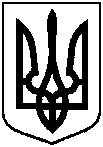 Про часткову втрату чинності рішення виконавчого комітету Сумської міської Ради народних депутатів та надання у спільну часткову власність земельної ділянки за адресою:                          м. Суми, провул. Книшевський, 9 Теслі Ларисі Леонідівні (1/4), Ковалю Віталію Олексійовичу (3/8), Ковалю Євгену Олексійовичу (3/8), яка знаходиться у них в користуванні